									Ort, den   xx.xx.2018Schriftliche Einwilligung gemäß DatenschutzDie im Aufnahmeantrag angegebenen personenbezogenen Daten, insbesondere Name, Anschrift, Telefonnummer, Bankdaten, die allein zum Zwecke der Durchführung des entstehenden Mitgliedsverhältnisses notwendig und erforderlich sind, werden auf Grundlage gesetzlicher Berechtigungen erhoben. Mir ist dabei bewusst, dass diese Daten zum ausschließlichen Zweck der Mitgliederverwaltung auch an den Bayerischen Soldatenbund 1874 e.V. (Dachverband) im Rahmen gesonderter Vereinbarungen gemeldet werden können.Für jede darüber hinausgehende Nutzung der personenbezogenen Daten und die Erhebung zusätzlicher Informationen bedarf es regelmäßig der Einwilligung des Betroffenen. Eine solche Einwilligung können Sie im Folgenden Abschnitt freiwillig erteilen.Einwilligung in die Datennutzung zu weiteren ZweckenSind Sie mit den folgenden Nutzungszwecken einverstanden, kreuzen Sie diese bitte entsprechend an. Wollen Sie keine Einwilligung erteilen, lassen Sie die Felder bitte frei:Ich willige ein, dass mir der Krieger-, Kameraden- und Musterverein (Vertragspartner) postalisch Informationen und Angebote zu weiteren Veranstaltungen bzw. Produkten zum Zwecke der allgemeinen Information und Werbung übersendet.Ich willige ein, dass mir der Krieger-, Kameraden- und Musterverein (Vertragspartner) per E-Mail/Telefon/Fax/SMS* Informationen und Angebote zu weiteren Veranstaltungen bzw. Produkten zum Zwecke der allgemeinen Information und Werbung übersendet. (* bei Einwilligung bitte Unzutreffendes streichen)Ich willige ein, dass der Krieger-, Kameraden- und Musterverein (Vertragspartner) Bilder und Daten zur Veröffentlichung in der Mitgliederzeitschrift des Bayerischen Soldatenbundes 1874 e.V. treue Kameraden an dessen Redaktion weiterleitet und dass diese auch auf der Homepage des Bayerischen Soldatenbundes 1874 e.V. veröffentlich werden. Diese Daten werden durch die Redaktion des treuen Kameraden unter Einhaltung datenschutzrechtlicher Bestimmungen archiviert.Ich willige ein, dass der Krieger-, Kameraden- und Musterverein (Vertragspartner) Bilder und Daten im Rahmen der Ausübung des Schießsports im Krieger-, Kameraden- und Musterverein zur Veröffentlichung von Ergebnissen von Schießwettbewerben an den Bayerischen Soldatenbund 1874 e.V. bzw. dessen  Sportschützenabteilung weitergibt und diese auch auf der Homepage des Bayerischen Soldatenbundes 1874 e.V. veröffentlicht werden._______________________________________[Ort, Datum] [Unterschrift des Betroffenen]Rechte des Betroffenen: Auskunft, Berichtigung, Löschung und Sperrung, WiderspruchsrechtSie sind gemäß § 34 BDSG jederzeit berechtigt, gegenüber dem Krieger-, Kameraden- und Musterverein (Vertragspartner) um umfangreiche Auskunftserteilung zu den zu Ihrer Person gespeicherten Daten zu ersuchen.Gemäß § 35 BDSG können Sie jederzeit gegenüber dem Krieger-, Kameraden- und Musterverein (Vertragspartner) die Berichtigung, Löschung und Sperrung einzelner personenbezogener Daten verlangen.Sie können darüber hinaus jederzeit ohne Angabe von Gründen von Ihrem Widerspruchsrecht Gebrauch machen und die erteilte Einwilligungserklärung mit Wirkung für die Zukunft abändern oder gänzlich widerrufen. Sie können den Widerruf entweder postalisch, per E-Mail oder per Fax an den Vertragspartner übermitteln. Es entstehen Ihnen dabei keine anderen Kosten als die Portokosten bzw. die Übermittlungskosten nach den bestehenden Basistarifen.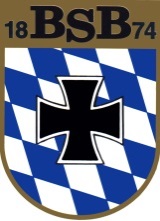 BAYERISCHER SOLDATENBUND 1874 e.V.BAYERISCHER SOLDATENBUND 1874 e.V.BAYERISCHER SOLDATENBUND 1874 e.V.- hier eigenen Absender bzw. Logo -- hier eigenen Absender bzw. Logo -- hier eigenen Absender bzw. Logo -